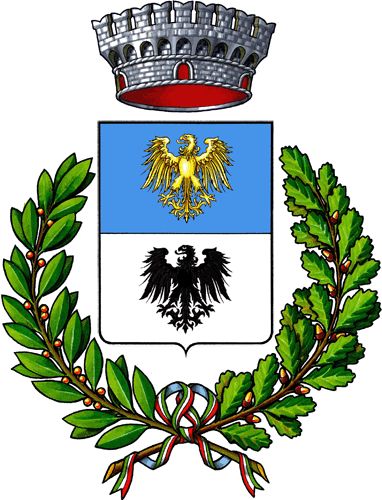 COMUNE DI CAMISANOProvincia di CREMONATRIBUTI COMUNALI 2020IMU - ACCONTO ANNO 2020La Legge di Bilancio 2020 ha abolito a decorrere dal corrente anno la TASI e l’IMU della IUC, prevedendo l’accorpamento in un unico tributo.L’imposta, chiamata “nuova IMU”, in vigore dal 2020, mantiene in linea generale gli stessi presupposti soggettivi e oggettivi, disciplinati dalla normativa vigente nel 2019. Il pagamento dell’imposta avviene in due rate:16 giugno l'acconto16 dicembre il saldo.Il versamento dell’acconto nuova IMU 2020 è pari alla metà di quanto versato a titolo di IMU e TASI per l'anno 2019, utilizzando il solo codice di riferimento IMU.Il versamento del saldo verrà eseguito a conguaglio, sulla base delle aliquote che verranno approvate dall’Ente entro il prossimo 31 luglio 2020.TARI ANNO 2020Il Decreto Rilancio ha differito al 31 luglio 2020 il termine per l’approvazione delle tariffe TARI per l’anno 2020.Dopo l’approvazione delle tariffe da parte del Consiglio Comunale, saranno postalizzati gli avvisi TARI per l’annualità 2020 e, come ogni anno, recapitati agli indirizzi dei contribuenti, a cura del Comune.